Travel Plan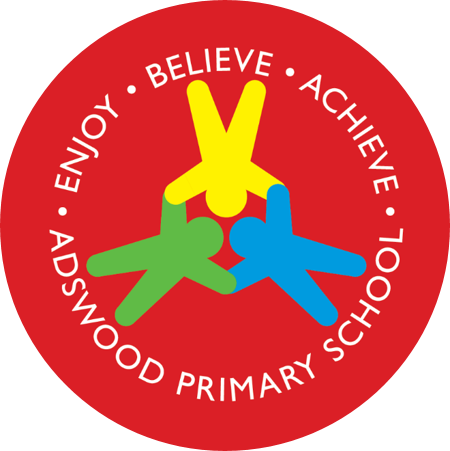 Adswood Primary School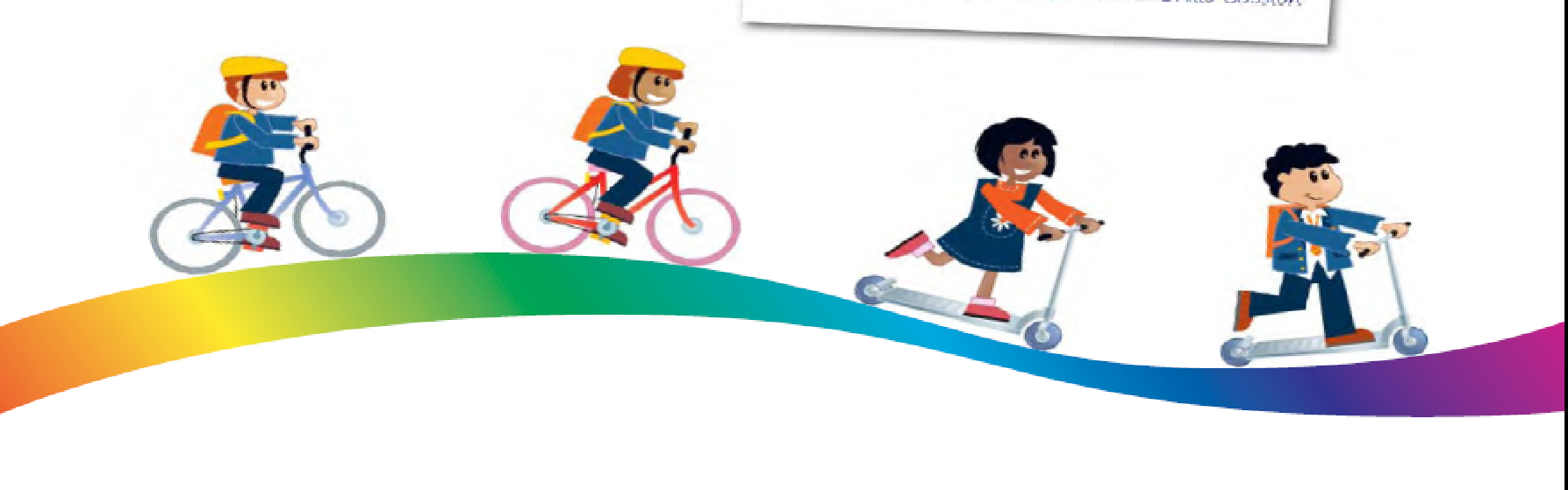 School Details     School name:	Adswood Primary SchoolSchool address:    Garners Lane, Adswood, Stockport, Cheshire. SK3 8PQLead STP contact name:  Mrs M Smart		Contact numbers:	0161 483 5003		Contact email if available:  headteacher@adswood-pri.stockport.sch.uk		DFE reference number:	 3562000	Contents     About the schoolLocation of the schoolMap of the areaWhat is our travel plan?Aims of the Travel PlanConsultation with the school and community Problems identified in last School Travel Plan documentCurrent in-school provisionChildren’s Hands Up Survey Analysis2023 Objectives and targetsAction Plan 2023-2024Monitoring & Reviewing Our PlanAbout the SchoolAdswood Primary is a 1.5 form entry primary school in the heart of a community.The school has a higher proportion of pupils (52%)  benefiting from free school meals than schools nationally (14%). The numbers of SEND children in the school (23.3%) is higher than the national average (12.64%).The school has 40% of pupils eligible for Pupil Premium.The school attendance figure is below national average.There are 325 pupils (Nursery to Year 6) and 58 members of staff.We encourage walking, cycling and scooting to school and offering safer cycle training in Year 4 and 5 led by the LA.  We offer a wide range of initiatives to raise awareness of road safety across the school, e.g. Operation Eagle Eye and Walk to School weeks along with ongoing campaigns throughout the school year promote the healthy lifestyle choice of walking to school. The school recently took part in the School Streets Scheme which involved the closure of Neston Grove to allow for more families to walk and encourage a healthier lifestyle. (Summer 2022)The school operates a Breakfast Club from 7.45am each weekday in term time and a number of After School Clubs.There is a pelican crossing outside of the school on Garners Lane.Parents/carers must drop off and collect their child each day from school unless they are in Year 6 where consent is given by parents/carers to allow their child to walk home alone.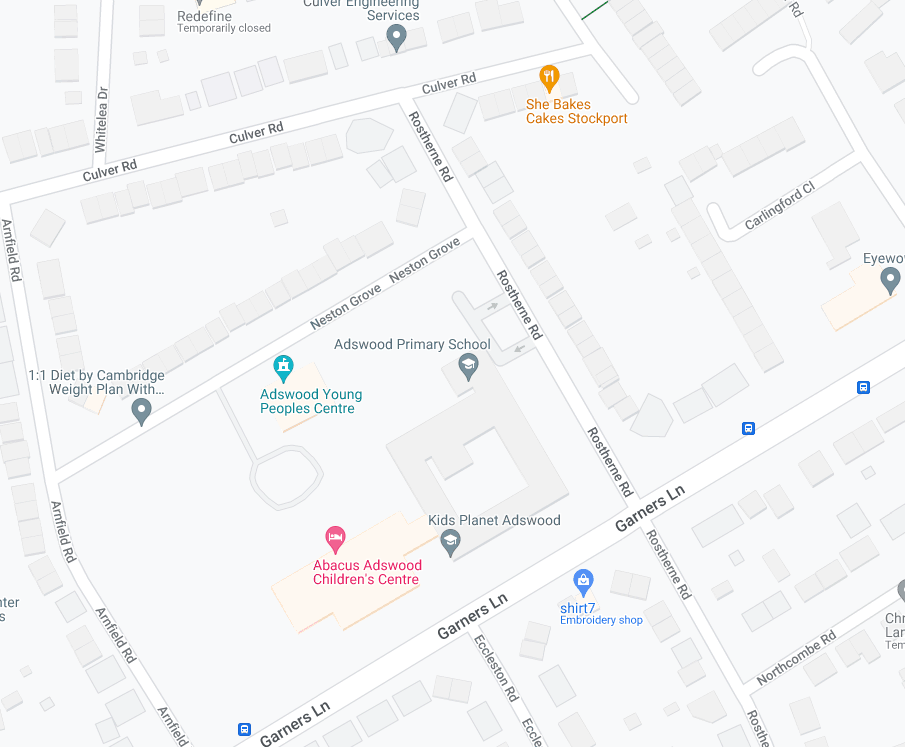 Location of the schoolThe school is situated in a residential area, which is surrounded by several busy roads such as Garners Lane and Adswood Road. St Ambrose Primary school is situated only 0.5 mile away from the school.There are no manned crossing patrols operating at the beginning and end of the school day. There is only one pedestrian crossing on Garners Lane.Parking around the school is limited. Although a large percentage of children walk to school, parking in the immediate vicinity of the school can be problematic at the beginning and at the end of the school day and at times when meetings take place through the school day.The number of car parking spaces is 16. Access is restricted to school staff and visitors. The gates are locked from 8:30am to 3:30pm.The school is situated along a residential road and this area is often congested with residents’ parked cars making vehicle access difficult at times. Significantly, the increased traffic at the beginning and end of the school day creates a greater potential risk for many of our pupils and their parents and carers who walk to and from school. There is a clearly defined pedestrian entrance and subsequent route into the school and grounds at the main entrance. Since Covid 2020, the school uses the entrance on Neston Grove as access for pupils at the beginning and end of the school day. This allows for more space onto a larger playground ensuring safety for all. There is no park and ride facility.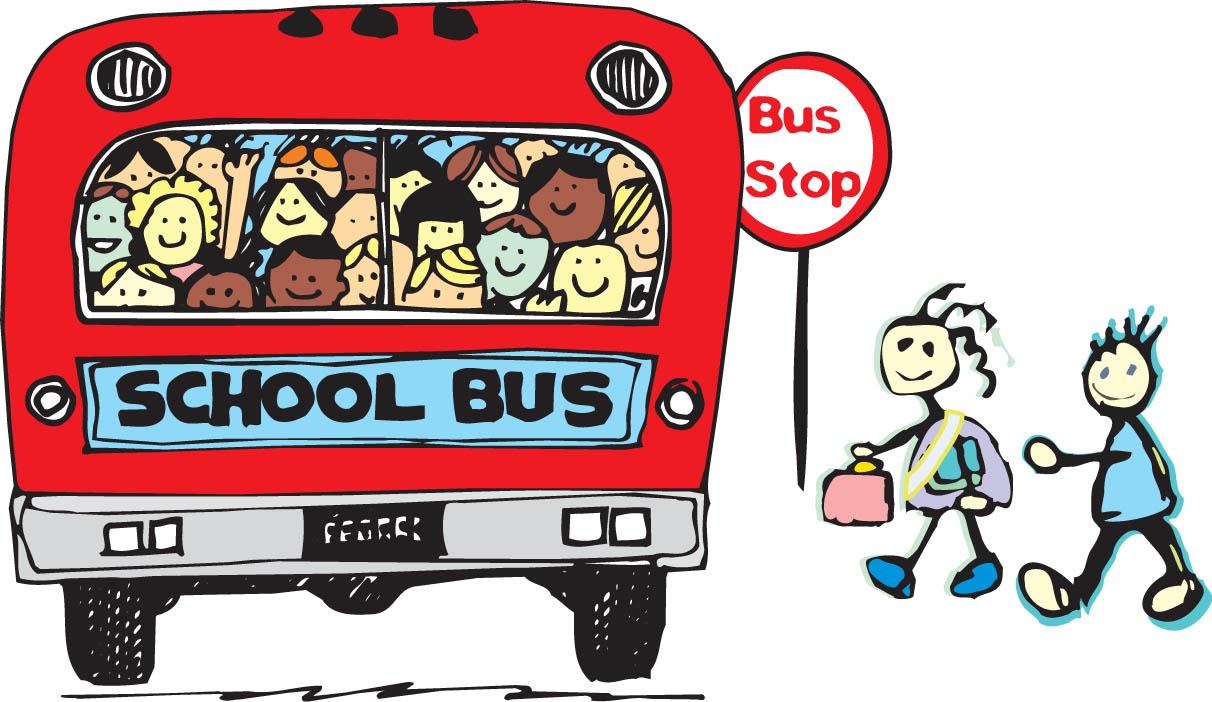 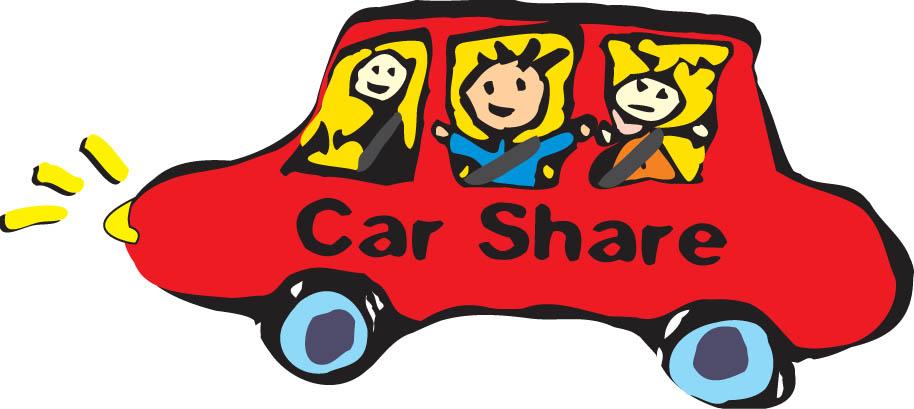 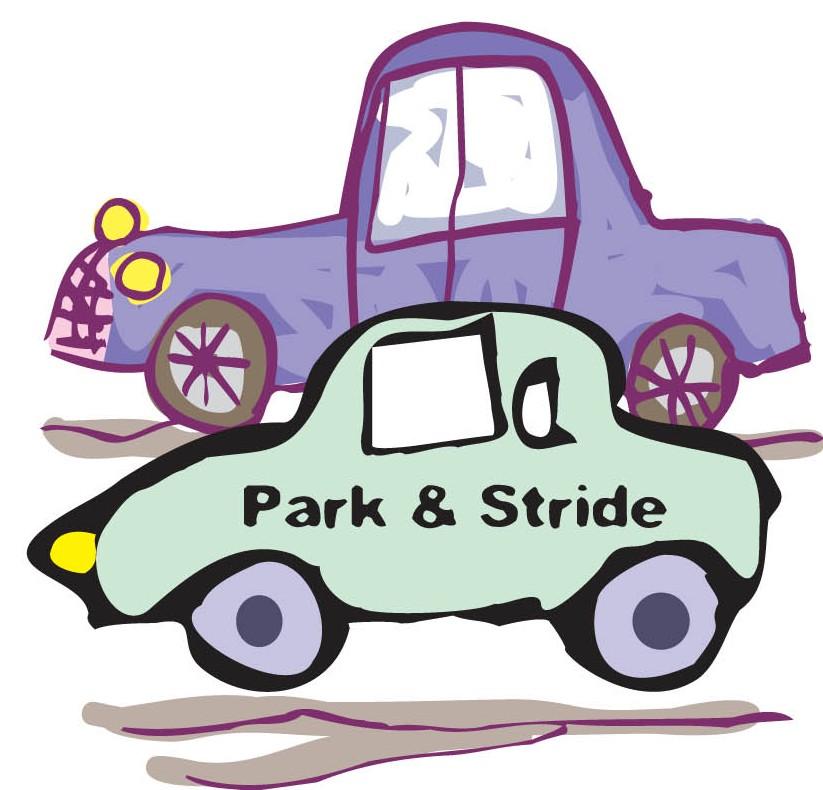 Aims of the Travel Plan The overall aim of our Travel Plan is to improve road safety awareness of both parents and pupils along with improving health by promoting exercise. The Travel Plan aims to reduce congestion on roads from the ‘school run’ traffic, ease the conflict between vehicles and pedestrians and reduce parking problems around school. It aims to:Promote fitness and a healthier lifestyle by encouraging walking, cycling and scooting and so discourage car use.Maintain the high walking rates to school.Encourage more children to cycle and scoot to school.To improve road safety awareness for pedestrians particularly in the area around the entrance to the school car park.Encouraging pupils to have consideration for others by raising awareness of the borough’s traffic problems and supporting SMBC’s ‘cleaner, greener, safer, stronger’.Involving pupils and parents to make them feel part of the community.Consultation with the school and community In developing our Travel Plan, we have consulted with a wide body of interested parties:Children were involved in the “Hands Up” survey in the classroom and assembly. Consultations have taken place with the Headteacher and the Senior Leadership Team for their views on the Travel Plan and ways of making the pupils’ journeys safer. The Governors discussed the contents of the Travel Plan as part of their full Governing Body meeting. Discussions were initiated with the Local Authority Network Manager and the School for help and advice in revising the Travel Plan. Children were approached for their views on road safety around school. The plan has been discussed at a staff meeting.Current in-school provisionWeekly swimming for KS2 children on a rotaParticipation in Healthy Schools Programme - ongoingSSP membership – participation in school team sports tournamentsAnnual Bikeability training with Year 4 and Year 5Early Years road safety activitiesStep Outside initiative for Year 2Crashed Vehicle Project – Year 5Speed watch – Year 6Participation in Operation Eagle Eye Participation in SMBC Walk to School Week in October and March.Annual Infants and Juniors Sports Day’sPHSE activities – Keeping ourselves safeRoad marking restrictions directly outside school (zig zags) to prohibit parkingOngoing police contact to ensure continued visits from traffic wardens to enforce parking restrictions on neighbouring roads.Regular communication on Seesaw about traffic parkingPurchase of additional balance bikes in the Early YearsPrevious School Street Project - June 2022 Children’s Hands Up Survey AnalysisDate: 27th May 2022Number of Pupils at School: 351 The last survey was carried out in May 2022 and reflects the results on this day alone. The children were asked how they travelled to and from school, and how they would ideally like to travel, given the choice:70%of children walked to and from school on this dayThere is a minority of 17% of children travelling to and from school by car/van4% of children travelled by cycleFollowing this another survey will take place in May 2023.January 2023 Objectives and targets – to be reviewed termly	RED: No progress – target in danger of not being met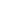 	AMBER: Making steady progress towards target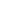 	GREEN: Targets met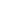 Action Plan 2022-2023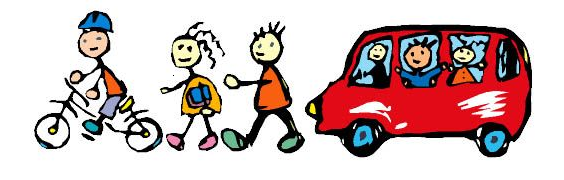 Monitoring & Reviewing Our PlanOur next hands up surveys will be:  May 2023Our Annual Progress review will be completed in: January 2024Our full review of the School Travel Plan will be completed in: January 2025The person(s) responsible for ensuring the annual review will be done is the HeadteacherRatified by Governing Body on: 23rd January 2023M. SmartHead TeacherJ Dancy Chair of GovernorsGoverning Body Review Date:January 2025Mode of travelNumber of pupils% of schoolCar6017%Walk24470%Cycle/Scoot144%Bus31%Train00%Pupils Absent298%ObjectivesTargetsAction neededWhenWhoReduce car use Encourage walking to schoolContinue to offer a wide range of incentives and activities to promote walking to schoolWide range of initiatives to promote safer cycling Bike storage racks on exterior hall wallOngoing Headteacher – whole school initiativeSBM /HTHT/SBMSchool CouncilLAImprove safety at school entrancesMonitor traffic on RoadOngoing – communication with parents / carers continue to discourage drivers from parking outside school and from parking on zigzagsCones to prevent cars from parking on the pavement.Possible double yellow lines to stop parkingTermly visits from civil enforcement officers and PCSOsRegular information sent on Seesaw One way system introduced and continuously monitoredParking on existing roads – monitor Liaising with the traffic officers to consider walk way to replace one of the roads around school at key times Jan 2023ongoingHeadteacherSBMLAImproved street safety measures for cyclists and pedestriansImprove traffic signage.Raise children’s awareness of road safetyConfirm with Council that signage is adequate Practice walking in the street with KS1Regular whole school assemblies on road safetyKS2 performance on road safetyFS road safety programmeBikeability schemeTransition programmeSummer 2023Street Environment /LAHeadteacherPSHE LeadCurriculum LeadObjectives and TargetsSteps/actions neededTimelineWho is responsible?Encouraging children and families to walk / cycle to school as part of overall Healthy School initiativeComplete Traffic Survey with all pupils giving reasons for mode of transport.  Results to form an appendix at the end of this travel plan.Keeping Ourselves Safe - PSHCE Scheme and Circle TimePlanned walks in school time to encourage use of vicinity – local area and environment study etc. (curriculum review)Bikeability training for Y4/Y5 children – encourage general increase in cycling for health and leisure Practice walks in street for KS1 children – Road Safety Project KS1May 2023OngoingOngoingOct 2023Oct 2023HT /SBMDeputy Headteacher /AHTPCSOs/ PSHE leadClass teachersProvide annual road safety training for all children Practice walks in street for KS1 childrenSource assembly material and performancesInclude in PSHE curriculumIncrease children’s confidence in the streetSMBC programmes eg. Crashed Vehicle Project Oct 2023ongoingCurriculum LeadClass teachersPSHE LeadImprove cleanliness of surrounding streetsContact the LA regarding dog wasteIncrease children’s awareness of associated health risks Increase signage.Children encouraged to keep school site clean – reduce litter/litter pickersRegular check of perimeter fences led by SBM and School Site Manager Eco-warrior groups to focus on litter on school fieldCommunity big clean up – school field focus From January 2023PSHE LeadSBMA BateSite Manager